様式第７号（第２条関係）相　続　届　出　書令和　　年　　月　　日（あて先）神立駅西口地区土地区画整理事業　　　　　施行者　土浦・かすみがうら土地区画整理一部事務組合　　　　　　　　　管理者　　　　　　　　　　　　　　　　　　　次表の土地について　　　　年　　月　　日（所有権・借地権）を相続しましたので別紙書類を添えて届け出ます。備考１相続人が多数のときは、適当な用紙を継ぎ足して記入し、その継ぎ足した個所に全相続人が押印してください。２相続を証するのに必要な書類を添付してください。　戸籍謄本、遺言書、遺産分割協議書等３全相続人が実印を押印し、印鑑証明書を添付してください。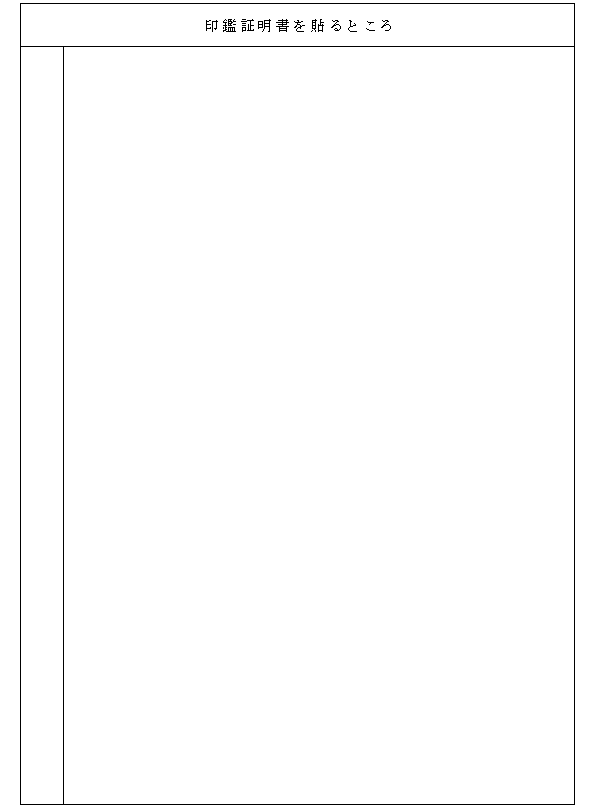 被相続人住所被相続人氏名相続人住所相続人生年月日年　　月　　日性別職業相続人氏名実印実印実印実印実印相続人住所相続人生年月日年　　月　　日性別職業相続人氏名実印実印実印実印実印登記簿記載事項又は被相続人が申告した土地登記簿記載事項又は被相続人が申告した土地登記簿記載事項又は被相続人が申告した土地登記簿記載事項又は被相続人が申告した土地登記簿記載事項又は被相続人が申告した土地町丁目地番地積(㎡)権利の種別摘　　　　　要